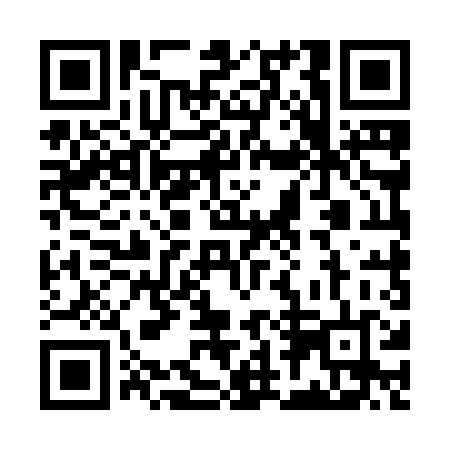 Ramadan times for Ōdate, JapanMon 11 Mar 2024 - Wed 10 Apr 2024High Latitude Method: NonePrayer Calculation Method: Muslim World LeagueAsar Calculation Method: ShafiPrayer times provided by https://www.salahtimes.comDateDayFajrSuhurSunriseDhuhrAsrIftarMaghribIsha11Mon4:264:265:5611:483:065:405:407:0512Tue4:244:245:5411:483:065:415:417:0713Wed4:224:225:5311:473:075:425:427:0814Thu4:214:215:5111:473:085:445:447:0915Fri4:194:195:4911:473:085:455:457:1016Sat4:174:175:4811:463:095:465:467:1117Sun4:154:155:4611:463:095:475:477:1218Mon4:144:145:4511:463:105:485:487:1319Tue4:124:125:4311:463:105:495:497:1420Wed4:104:105:4111:453:115:505:507:1621Thu4:084:085:4011:453:115:515:517:1722Fri4:074:075:3811:453:125:525:527:1823Sat4:054:055:3611:443:125:535:537:1924Sun4:034:035:3511:443:135:545:547:2025Mon4:014:015:3311:443:135:555:557:2126Tue4:004:005:3111:433:145:565:567:2327Wed3:583:585:3011:433:145:575:577:2428Thu3:563:565:2811:433:155:585:587:2529Fri3:543:545:2711:433:155:595:597:2630Sat3:523:525:2511:423:156:006:007:2731Sun3:503:505:2311:423:166:016:017:291Mon3:493:495:2211:423:166:026:027:302Tue3:473:475:2011:413:176:036:037:313Wed3:453:455:1811:413:176:046:047:324Thu3:433:435:1711:413:176:056:057:345Fri3:413:415:1511:403:186:066:067:356Sat3:393:395:1411:403:186:076:077:367Sun3:373:375:1211:403:186:086:087:378Mon3:353:355:1111:403:196:096:097:399Tue3:343:345:0911:393:196:106:107:4010Wed3:323:325:0711:393:206:116:117:41